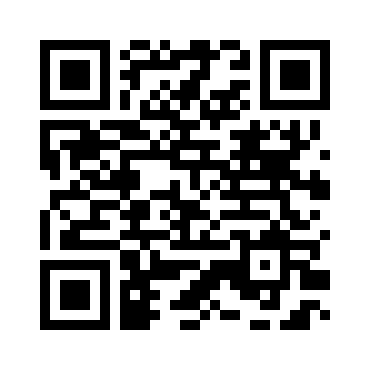 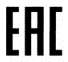 ЕВРАЗИЙСКИЙ ЭКОНОМИЧЕСКИЙ СОЮЗЕВРАЗИЙСКИЙ ЭКОНОМИЧЕСКИЙ СОЮЗЕВРАЗИЙСКИЙ ЭКОНОМИЧЕСКИЙ СОЮЗЕВРАЗИЙСКИЙ ЭКОНОМИЧЕСКИЙ СОЮЗЕВРАЗИЙСКИЙ ЭКОНОМИЧЕСКИЙ СОЮЗЕВРАЗИЙСКИЙ ЭКОНОМИЧЕСКИЙ СОЮЗЕВРАЗИЙСКИЙ ЭКОНОМИЧЕСКИЙ СОЮЗЕВРАЗИЙСКИЙ ЭКОНОМИЧЕСКИЙ СОЮЗЕВРАЗИЙСКИЙ ЭКОНОМИЧЕСКИЙ СОЮЗЕВРАЗИЙСКИЙ ЭКОНОМИЧЕСКИЙ СОЮЗЕВРАЗИЙСКИЙ ЭКОНОМИЧЕСКИЙ СОЮЗЕВРАЗИЙСКИЙ ЭКОНОМИЧЕСКИЙ СОЮЗЕВРАЗИЙСКИЙ ЭКОНОМИЧЕСКИЙ СОЮЗЕВРАЗИЙСКИЙ ЭКОНОМИЧЕСКИЙ СОЮЗЕВРАЗИЙСКИЙ ЭКОНОМИЧЕСКИЙ СОЮЗЕВРАЗИЙСКИЙ ЭКОНОМИЧЕСКИЙ СОЮЗДЕКЛАРАЦИЯ О СООТВЕТСТВИИДЕКЛАРАЦИЯ О СООТВЕТСТВИИДЕКЛАРАЦИЯ О СООТВЕТСТВИИДЕКЛАРАЦИЯ О СООТВЕТСТВИИДЕКЛАРАЦИЯ О СООТВЕТСТВИИДЕКЛАРАЦИЯ О СООТВЕТСТВИИДЕКЛАРАЦИЯ О СООТВЕТСТВИИДЕКЛАРАЦИЯ О СООТВЕТСТВИИДЕКЛАРАЦИЯ О СООТВЕТСТВИИДЕКЛАРАЦИЯ О СООТВЕТСТВИИДЕКЛАРАЦИЯ О СООТВЕТСТВИИДЕКЛАРАЦИЯ О СООТВЕТСТВИИЗаявитель: ЗАКРЫТОЕ АКЦИОНЕРНОЕ ОБЩЕСТВО "БАСТИОН", Место нахождения: 344010, Россия, область Ростовская, город Ростов-На-Дону, улица Красноводская, 8/7 , ОГРН: 1136195000138, Номер телефона: +7 8632035835, Адрес электронной почты: 911@bast.ruЗаявитель: ЗАКРЫТОЕ АКЦИОНЕРНОЕ ОБЩЕСТВО "БАСТИОН", Место нахождения: 344010, Россия, область Ростовская, город Ростов-На-Дону, улица Красноводская, 8/7 , ОГРН: 1136195000138, Номер телефона: +7 8632035835, Адрес электронной почты: 911@bast.ruЗаявитель: ЗАКРЫТОЕ АКЦИОНЕРНОЕ ОБЩЕСТВО "БАСТИОН", Место нахождения: 344010, Россия, область Ростовская, город Ростов-На-Дону, улица Красноводская, 8/7 , ОГРН: 1136195000138, Номер телефона: +7 8632035835, Адрес электронной почты: 911@bast.ruЗаявитель: ЗАКРЫТОЕ АКЦИОНЕРНОЕ ОБЩЕСТВО "БАСТИОН", Место нахождения: 344010, Россия, область Ростовская, город Ростов-На-Дону, улица Красноводская, 8/7 , ОГРН: 1136195000138, Номер телефона: +7 8632035835, Адрес электронной почты: 911@bast.ruЗаявитель: ЗАКРЫТОЕ АКЦИОНЕРНОЕ ОБЩЕСТВО "БАСТИОН", Место нахождения: 344010, Россия, область Ростовская, город Ростов-На-Дону, улица Красноводская, 8/7 , ОГРН: 1136195000138, Номер телефона: +7 8632035835, Адрес электронной почты: 911@bast.ruЗаявитель: ЗАКРЫТОЕ АКЦИОНЕРНОЕ ОБЩЕСТВО "БАСТИОН", Место нахождения: 344010, Россия, область Ростовская, город Ростов-На-Дону, улица Красноводская, 8/7 , ОГРН: 1136195000138, Номер телефона: +7 8632035835, Адрес электронной почты: 911@bast.ruЗаявитель: ЗАКРЫТОЕ АКЦИОНЕРНОЕ ОБЩЕСТВО "БАСТИОН", Место нахождения: 344010, Россия, область Ростовская, город Ростов-На-Дону, улица Красноводская, 8/7 , ОГРН: 1136195000138, Номер телефона: +7 8632035835, Адрес электронной почты: 911@bast.ruЗаявитель: ЗАКРЫТОЕ АКЦИОНЕРНОЕ ОБЩЕСТВО "БАСТИОН", Место нахождения: 344010, Россия, область Ростовская, город Ростов-На-Дону, улица Красноводская, 8/7 , ОГРН: 1136195000138, Номер телефона: +7 8632035835, Адрес электронной почты: 911@bast.ruЗаявитель: ЗАКРЫТОЕ АКЦИОНЕРНОЕ ОБЩЕСТВО "БАСТИОН", Место нахождения: 344010, Россия, область Ростовская, город Ростов-На-Дону, улица Красноводская, 8/7 , ОГРН: 1136195000138, Номер телефона: +7 8632035835, Адрес электронной почты: 911@bast.ruЗаявитель: ЗАКРЫТОЕ АКЦИОНЕРНОЕ ОБЩЕСТВО "БАСТИОН", Место нахождения: 344010, Россия, область Ростовская, город Ростов-На-Дону, улица Красноводская, 8/7 , ОГРН: 1136195000138, Номер телефона: +7 8632035835, Адрес электронной почты: 911@bast.ruЗаявитель: ЗАКРЫТОЕ АКЦИОНЕРНОЕ ОБЩЕСТВО "БАСТИОН", Место нахождения: 344010, Россия, область Ростовская, город Ростов-На-Дону, улица Красноводская, 8/7 , ОГРН: 1136195000138, Номер телефона: +7 8632035835, Адрес электронной почты: 911@bast.ruЗаявитель: ЗАКРЫТОЕ АКЦИОНЕРНОЕ ОБЩЕСТВО "БАСТИОН", Место нахождения: 344010, Россия, область Ростовская, город Ростов-На-Дону, улица Красноводская, 8/7 , ОГРН: 1136195000138, Номер телефона: +7 8632035835, Адрес электронной почты: 911@bast.ruЗаявитель: ЗАКРЫТОЕ АКЦИОНЕРНОЕ ОБЩЕСТВО "БАСТИОН", Место нахождения: 344010, Россия, область Ростовская, город Ростов-На-Дону, улица Красноводская, 8/7 , ОГРН: 1136195000138, Номер телефона: +7 8632035835, Адрес электронной почты: 911@bast.ruЗаявитель: ЗАКРЫТОЕ АКЦИОНЕРНОЕ ОБЩЕСТВО "БАСТИОН", Место нахождения: 344010, Россия, область Ростовская, город Ростов-На-Дону, улица Красноводская, 8/7 , ОГРН: 1136195000138, Номер телефона: +7 8632035835, Адрес электронной почты: 911@bast.ruЗаявитель: ЗАКРЫТОЕ АКЦИОНЕРНОЕ ОБЩЕСТВО "БАСТИОН", Место нахождения: 344010, Россия, область Ростовская, город Ростов-На-Дону, улица Красноводская, 8/7 , ОГРН: 1136195000138, Номер телефона: +7 8632035835, Адрес электронной почты: 911@bast.ruЗаявитель: ЗАКРЫТОЕ АКЦИОНЕРНОЕ ОБЩЕСТВО "БАСТИОН", Место нахождения: 344010, Россия, область Ростовская, город Ростов-На-Дону, улица Красноводская, 8/7 , ОГРН: 1136195000138, Номер телефона: +7 8632035835, Адрес электронной почты: 911@bast.ruВ лице: Генеральный директор Портняга Алексей ЮрьевичВ лице: Генеральный директор Портняга Алексей ЮрьевичВ лице: Генеральный директор Портняга Алексей ЮрьевичВ лице: Генеральный директор Портняга Алексей ЮрьевичВ лице: Генеральный директор Портняга Алексей ЮрьевичВ лице: Генеральный директор Портняга Алексей ЮрьевичВ лице: Генеральный директор Портняга Алексей ЮрьевичВ лице: Генеральный директор Портняга Алексей ЮрьевичВ лице: Генеральный директор Портняга Алексей ЮрьевичВ лице: Генеральный директор Портняга Алексей ЮрьевичВ лице: Генеральный директор Портняга Алексей ЮрьевичВ лице: Генеральный директор Портняга Алексей ЮрьевичВ лице: Генеральный директор Портняга Алексей ЮрьевичВ лице: Генеральный директор Портняга Алексей ЮрьевичВ лице: Генеральный директор Портняга Алексей ЮрьевичВ лице: Генеральный директор Портняга Алексей Юрьевичзаявляет, что   Аппаратура электричекая не бытового назначения:, Аппаратура электричекая не бытового назначения:, описание продукции: Автоматический выключатель серии TEPLOCOM АВ43 , Дифференциальный автоматический выключатель серии TEPLOCOM ДИФ63, Устройства Защитного Отключения серии TEPLOCOM УЗО63
Изготовитель: Zhejiang Great Road Electric Co., Место нахождения: Китай, Ltd 428 Lehu Road, Liushi, Yueqing, Zhejiang Province 325605, China, 
Коды ТН ВЭД ЕАЭС: 8536303000
Серийный выпуск, заявляет, что   Аппаратура электричекая не бытового назначения:, Аппаратура электричекая не бытового назначения:, описание продукции: Автоматический выключатель серии TEPLOCOM АВ43 , Дифференциальный автоматический выключатель серии TEPLOCOM ДИФ63, Устройства Защитного Отключения серии TEPLOCOM УЗО63
Изготовитель: Zhejiang Great Road Electric Co., Место нахождения: Китай, Ltd 428 Lehu Road, Liushi, Yueqing, Zhejiang Province 325605, China, 
Коды ТН ВЭД ЕАЭС: 8536303000
Серийный выпуск, заявляет, что   Аппаратура электричекая не бытового назначения:, Аппаратура электричекая не бытового назначения:, описание продукции: Автоматический выключатель серии TEPLOCOM АВ43 , Дифференциальный автоматический выключатель серии TEPLOCOM ДИФ63, Устройства Защитного Отключения серии TEPLOCOM УЗО63
Изготовитель: Zhejiang Great Road Electric Co., Место нахождения: Китай, Ltd 428 Lehu Road, Liushi, Yueqing, Zhejiang Province 325605, China, 
Коды ТН ВЭД ЕАЭС: 8536303000
Серийный выпуск, заявляет, что   Аппаратура электричекая не бытового назначения:, Аппаратура электричекая не бытового назначения:, описание продукции: Автоматический выключатель серии TEPLOCOM АВ43 , Дифференциальный автоматический выключатель серии TEPLOCOM ДИФ63, Устройства Защитного Отключения серии TEPLOCOM УЗО63
Изготовитель: Zhejiang Great Road Electric Co., Место нахождения: Китай, Ltd 428 Lehu Road, Liushi, Yueqing, Zhejiang Province 325605, China, 
Коды ТН ВЭД ЕАЭС: 8536303000
Серийный выпуск, заявляет, что   Аппаратура электричекая не бытового назначения:, Аппаратура электричекая не бытового назначения:, описание продукции: Автоматический выключатель серии TEPLOCOM АВ43 , Дифференциальный автоматический выключатель серии TEPLOCOM ДИФ63, Устройства Защитного Отключения серии TEPLOCOM УЗО63
Изготовитель: Zhejiang Great Road Electric Co., Место нахождения: Китай, Ltd 428 Lehu Road, Liushi, Yueqing, Zhejiang Province 325605, China, 
Коды ТН ВЭД ЕАЭС: 8536303000
Серийный выпуск, заявляет, что   Аппаратура электричекая не бытового назначения:, Аппаратура электричекая не бытового назначения:, описание продукции: Автоматический выключатель серии TEPLOCOM АВ43 , Дифференциальный автоматический выключатель серии TEPLOCOM ДИФ63, Устройства Защитного Отключения серии TEPLOCOM УЗО63
Изготовитель: Zhejiang Great Road Electric Co., Место нахождения: Китай, Ltd 428 Lehu Road, Liushi, Yueqing, Zhejiang Province 325605, China, 
Коды ТН ВЭД ЕАЭС: 8536303000
Серийный выпуск, заявляет, что   Аппаратура электричекая не бытового назначения:, Аппаратура электричекая не бытового назначения:, описание продукции: Автоматический выключатель серии TEPLOCOM АВ43 , Дифференциальный автоматический выключатель серии TEPLOCOM ДИФ63, Устройства Защитного Отключения серии TEPLOCOM УЗО63
Изготовитель: Zhejiang Great Road Electric Co., Место нахождения: Китай, Ltd 428 Lehu Road, Liushi, Yueqing, Zhejiang Province 325605, China, 
Коды ТН ВЭД ЕАЭС: 8536303000
Серийный выпуск, заявляет, что   Аппаратура электричекая не бытового назначения:, Аппаратура электричекая не бытового назначения:, описание продукции: Автоматический выключатель серии TEPLOCOM АВ43 , Дифференциальный автоматический выключатель серии TEPLOCOM ДИФ63, Устройства Защитного Отключения серии TEPLOCOM УЗО63
Изготовитель: Zhejiang Great Road Electric Co., Место нахождения: Китай, Ltd 428 Lehu Road, Liushi, Yueqing, Zhejiang Province 325605, China, 
Коды ТН ВЭД ЕАЭС: 8536303000
Серийный выпуск, заявляет, что   Аппаратура электричекая не бытового назначения:, Аппаратура электричекая не бытового назначения:, описание продукции: Автоматический выключатель серии TEPLOCOM АВ43 , Дифференциальный автоматический выключатель серии TEPLOCOM ДИФ63, Устройства Защитного Отключения серии TEPLOCOM УЗО63
Изготовитель: Zhejiang Great Road Electric Co., Место нахождения: Китай, Ltd 428 Lehu Road, Liushi, Yueqing, Zhejiang Province 325605, China, 
Коды ТН ВЭД ЕАЭС: 8536303000
Серийный выпуск, заявляет, что   Аппаратура электричекая не бытового назначения:, Аппаратура электричекая не бытового назначения:, описание продукции: Автоматический выключатель серии TEPLOCOM АВ43 , Дифференциальный автоматический выключатель серии TEPLOCOM ДИФ63, Устройства Защитного Отключения серии TEPLOCOM УЗО63
Изготовитель: Zhejiang Great Road Electric Co., Место нахождения: Китай, Ltd 428 Lehu Road, Liushi, Yueqing, Zhejiang Province 325605, China, 
Коды ТН ВЭД ЕАЭС: 8536303000
Серийный выпуск, заявляет, что   Аппаратура электричекая не бытового назначения:, Аппаратура электричекая не бытового назначения:, описание продукции: Автоматический выключатель серии TEPLOCOM АВ43 , Дифференциальный автоматический выключатель серии TEPLOCOM ДИФ63, Устройства Защитного Отключения серии TEPLOCOM УЗО63
Изготовитель: Zhejiang Great Road Electric Co., Место нахождения: Китай, Ltd 428 Lehu Road, Liushi, Yueqing, Zhejiang Province 325605, China, 
Коды ТН ВЭД ЕАЭС: 8536303000
Серийный выпуск, заявляет, что   Аппаратура электричекая не бытового назначения:, Аппаратура электричекая не бытового назначения:, описание продукции: Автоматический выключатель серии TEPLOCOM АВ43 , Дифференциальный автоматический выключатель серии TEPLOCOM ДИФ63, Устройства Защитного Отключения серии TEPLOCOM УЗО63
Изготовитель: Zhejiang Great Road Electric Co., Место нахождения: Китай, Ltd 428 Lehu Road, Liushi, Yueqing, Zhejiang Province 325605, China, 
Коды ТН ВЭД ЕАЭС: 8536303000
Серийный выпуск, заявляет, что   Аппаратура электричекая не бытового назначения:, Аппаратура электричекая не бытового назначения:, описание продукции: Автоматический выключатель серии TEPLOCOM АВ43 , Дифференциальный автоматический выключатель серии TEPLOCOM ДИФ63, Устройства Защитного Отключения серии TEPLOCOM УЗО63
Изготовитель: Zhejiang Great Road Electric Co., Место нахождения: Китай, Ltd 428 Lehu Road, Liushi, Yueqing, Zhejiang Province 325605, China, 
Коды ТН ВЭД ЕАЭС: 8536303000
Серийный выпуск, заявляет, что   Аппаратура электричекая не бытового назначения:, Аппаратура электричекая не бытового назначения:, описание продукции: Автоматический выключатель серии TEPLOCOM АВ43 , Дифференциальный автоматический выключатель серии TEPLOCOM ДИФ63, Устройства Защитного Отключения серии TEPLOCOM УЗО63
Изготовитель: Zhejiang Great Road Electric Co., Место нахождения: Китай, Ltd 428 Lehu Road, Liushi, Yueqing, Zhejiang Province 325605, China, 
Коды ТН ВЭД ЕАЭС: 8536303000
Серийный выпуск, заявляет, что   Аппаратура электричекая не бытового назначения:, Аппаратура электричекая не бытового назначения:, описание продукции: Автоматический выключатель серии TEPLOCOM АВ43 , Дифференциальный автоматический выключатель серии TEPLOCOM ДИФ63, Устройства Защитного Отключения серии TEPLOCOM УЗО63
Изготовитель: Zhejiang Great Road Electric Co., Место нахождения: Китай, Ltd 428 Lehu Road, Liushi, Yueqing, Zhejiang Province 325605, China, 
Коды ТН ВЭД ЕАЭС: 8536303000
Серийный выпуск, заявляет, что   Аппаратура электричекая не бытового назначения:, Аппаратура электричекая не бытового назначения:, описание продукции: Автоматический выключатель серии TEPLOCOM АВ43 , Дифференциальный автоматический выключатель серии TEPLOCOM ДИФ63, Устройства Защитного Отключения серии TEPLOCOM УЗО63
Изготовитель: Zhejiang Great Road Electric Co., Место нахождения: Китай, Ltd 428 Lehu Road, Liushi, Yueqing, Zhejiang Province 325605, China, 
Коды ТН ВЭД ЕАЭС: 8536303000
Серийный выпуск, Соответствует требованиям   ТР ТС 004/2011 О безопасности низковольтного оборудования; ТР ТС 020/2011 Электромагнитная совместимость технических средств; ТР ЕАЭС 037/2016 Об ограничении применения опасных веществ в изделиях электротехники и радиоэлектроникиСоответствует требованиям   ТР ТС 004/2011 О безопасности низковольтного оборудования; ТР ТС 020/2011 Электромагнитная совместимость технических средств; ТР ЕАЭС 037/2016 Об ограничении применения опасных веществ в изделиях электротехники и радиоэлектроникиСоответствует требованиям   ТР ТС 004/2011 О безопасности низковольтного оборудования; ТР ТС 020/2011 Электромагнитная совместимость технических средств; ТР ЕАЭС 037/2016 Об ограничении применения опасных веществ в изделиях электротехники и радиоэлектроникиСоответствует требованиям   ТР ТС 004/2011 О безопасности низковольтного оборудования; ТР ТС 020/2011 Электромагнитная совместимость технических средств; ТР ЕАЭС 037/2016 Об ограничении применения опасных веществ в изделиях электротехники и радиоэлектроникиСоответствует требованиям   ТР ТС 004/2011 О безопасности низковольтного оборудования; ТР ТС 020/2011 Электромагнитная совместимость технических средств; ТР ЕАЭС 037/2016 Об ограничении применения опасных веществ в изделиях электротехники и радиоэлектроникиСоответствует требованиям   ТР ТС 004/2011 О безопасности низковольтного оборудования; ТР ТС 020/2011 Электромагнитная совместимость технических средств; ТР ЕАЭС 037/2016 Об ограничении применения опасных веществ в изделиях электротехники и радиоэлектроникиСоответствует требованиям   ТР ТС 004/2011 О безопасности низковольтного оборудования; ТР ТС 020/2011 Электромагнитная совместимость технических средств; ТР ЕАЭС 037/2016 Об ограничении применения опасных веществ в изделиях электротехники и радиоэлектроникиСоответствует требованиям   ТР ТС 004/2011 О безопасности низковольтного оборудования; ТР ТС 020/2011 Электромагнитная совместимость технических средств; ТР ЕАЭС 037/2016 Об ограничении применения опасных веществ в изделиях электротехники и радиоэлектроникиСоответствует требованиям   ТР ТС 004/2011 О безопасности низковольтного оборудования; ТР ТС 020/2011 Электромагнитная совместимость технических средств; ТР ЕАЭС 037/2016 Об ограничении применения опасных веществ в изделиях электротехники и радиоэлектроникиСоответствует требованиям   ТР ТС 004/2011 О безопасности низковольтного оборудования; ТР ТС 020/2011 Электромагнитная совместимость технических средств; ТР ЕАЭС 037/2016 Об ограничении применения опасных веществ в изделиях электротехники и радиоэлектроникиСоответствует требованиям   ТР ТС 004/2011 О безопасности низковольтного оборудования; ТР ТС 020/2011 Электромагнитная совместимость технических средств; ТР ЕАЭС 037/2016 Об ограничении применения опасных веществ в изделиях электротехники и радиоэлектроникиСоответствует требованиям   ТР ТС 004/2011 О безопасности низковольтного оборудования; ТР ТС 020/2011 Электромагнитная совместимость технических средств; ТР ЕАЭС 037/2016 Об ограничении применения опасных веществ в изделиях электротехники и радиоэлектроникиСоответствует требованиям   ТР ТС 004/2011 О безопасности низковольтного оборудования; ТР ТС 020/2011 Электромагнитная совместимость технических средств; ТР ЕАЭС 037/2016 Об ограничении применения опасных веществ в изделиях электротехники и радиоэлектроникиСоответствует требованиям   ТР ТС 004/2011 О безопасности низковольтного оборудования; ТР ТС 020/2011 Электромагнитная совместимость технических средств; ТР ЕАЭС 037/2016 Об ограничении применения опасных веществ в изделиях электротехники и радиоэлектроникиСоответствует требованиям   ТР ТС 004/2011 О безопасности низковольтного оборудования; ТР ТС 020/2011 Электромагнитная совместимость технических средств; ТР ЕАЭС 037/2016 Об ограничении применения опасных веществ в изделиях электротехники и радиоэлектроникиСоответствует требованиям   ТР ТС 004/2011 О безопасности низковольтного оборудования; ТР ТС 020/2011 Электромагнитная совместимость технических средств; ТР ЕАЭС 037/2016 Об ограничении применения опасных веществ в изделиях электротехники и радиоэлектроникиДекларация о соответствии принята на основании протокола 00645-МС-2021 выдан 06.08.2021  испытательной лабораторией "Испытательная лаборатория «Международный стандарт» Общества с ограниченной ответственностью «Международный стандарт» , аттестат аккредитации CДС RU.ТБ.ИЛ.00005 от 07.07.2021"; Схема декларирования: 1д; Декларация о соответствии принята на основании протокола 00645-МС-2021 выдан 06.08.2021  испытательной лабораторией "Испытательная лаборатория «Международный стандарт» Общества с ограниченной ответственностью «Международный стандарт» , аттестат аккредитации CДС RU.ТБ.ИЛ.00005 от 07.07.2021"; Схема декларирования: 1д; Декларация о соответствии принята на основании протокола 00645-МС-2021 выдан 06.08.2021  испытательной лабораторией "Испытательная лаборатория «Международный стандарт» Общества с ограниченной ответственностью «Международный стандарт» , аттестат аккредитации CДС RU.ТБ.ИЛ.00005 от 07.07.2021"; Схема декларирования: 1д; Декларация о соответствии принята на основании протокола 00645-МС-2021 выдан 06.08.2021  испытательной лабораторией "Испытательная лаборатория «Международный стандарт» Общества с ограниченной ответственностью «Международный стандарт» , аттестат аккредитации CДС RU.ТБ.ИЛ.00005 от 07.07.2021"; Схема декларирования: 1д; Декларация о соответствии принята на основании протокола 00645-МС-2021 выдан 06.08.2021  испытательной лабораторией "Испытательная лаборатория «Международный стандарт» Общества с ограниченной ответственностью «Международный стандарт» , аттестат аккредитации CДС RU.ТБ.ИЛ.00005 от 07.07.2021"; Схема декларирования: 1д; Декларация о соответствии принята на основании протокола 00645-МС-2021 выдан 06.08.2021  испытательной лабораторией "Испытательная лаборатория «Международный стандарт» Общества с ограниченной ответственностью «Международный стандарт» , аттестат аккредитации CДС RU.ТБ.ИЛ.00005 от 07.07.2021"; Схема декларирования: 1д; Декларация о соответствии принята на основании протокола 00645-МС-2021 выдан 06.08.2021  испытательной лабораторией "Испытательная лаборатория «Международный стандарт» Общества с ограниченной ответственностью «Международный стандарт» , аттестат аккредитации CДС RU.ТБ.ИЛ.00005 от 07.07.2021"; Схема декларирования: 1д; Декларация о соответствии принята на основании протокола 00645-МС-2021 выдан 06.08.2021  испытательной лабораторией "Испытательная лаборатория «Международный стандарт» Общества с ограниченной ответственностью «Международный стандарт» , аттестат аккредитации CДС RU.ТБ.ИЛ.00005 от 07.07.2021"; Схема декларирования: 1д; Декларация о соответствии принята на основании протокола 00645-МС-2021 выдан 06.08.2021  испытательной лабораторией "Испытательная лаборатория «Международный стандарт» Общества с ограниченной ответственностью «Международный стандарт» , аттестат аккредитации CДС RU.ТБ.ИЛ.00005 от 07.07.2021"; Схема декларирования: 1д; Декларация о соответствии принята на основании протокола 00645-МС-2021 выдан 06.08.2021  испытательной лабораторией "Испытательная лаборатория «Международный стандарт» Общества с ограниченной ответственностью «Международный стандарт» , аттестат аккредитации CДС RU.ТБ.ИЛ.00005 от 07.07.2021"; Схема декларирования: 1д; Декларация о соответствии принята на основании протокола 00645-МС-2021 выдан 06.08.2021  испытательной лабораторией "Испытательная лаборатория «Международный стандарт» Общества с ограниченной ответственностью «Международный стандарт» , аттестат аккредитации CДС RU.ТБ.ИЛ.00005 от 07.07.2021"; Схема декларирования: 1д; Декларация о соответствии принята на основании протокола 00645-МС-2021 выдан 06.08.2021  испытательной лабораторией "Испытательная лаборатория «Международный стандарт» Общества с ограниченной ответственностью «Международный стандарт» , аттестат аккредитации CДС RU.ТБ.ИЛ.00005 от 07.07.2021"; Схема декларирования: 1д; Декларация о соответствии принята на основании протокола 00645-МС-2021 выдан 06.08.2021  испытательной лабораторией "Испытательная лаборатория «Международный стандарт» Общества с ограниченной ответственностью «Международный стандарт» , аттестат аккредитации CДС RU.ТБ.ИЛ.00005 от 07.07.2021"; Схема декларирования: 1д; Декларация о соответствии принята на основании протокола 00645-МС-2021 выдан 06.08.2021  испытательной лабораторией "Испытательная лаборатория «Международный стандарт» Общества с ограниченной ответственностью «Международный стандарт» , аттестат аккредитации CДС RU.ТБ.ИЛ.00005 от 07.07.2021"; Схема декларирования: 1д; Декларация о соответствии принята на основании протокола 00645-МС-2021 выдан 06.08.2021  испытательной лабораторией "Испытательная лаборатория «Международный стандарт» Общества с ограниченной ответственностью «Международный стандарт» , аттестат аккредитации CДС RU.ТБ.ИЛ.00005 от 07.07.2021"; Схема декларирования: 1д; Декларация о соответствии принята на основании протокола 00645-МС-2021 выдан 06.08.2021  испытательной лабораторией "Испытательная лаборатория «Международный стандарт» Общества с ограниченной ответственностью «Международный стандарт» , аттестат аккредитации CДС RU.ТБ.ИЛ.00005 от 07.07.2021"; Схема декларирования: 1д; Дополнительная информация Стандарты и иные нормативные документы: ГОСТ 12.2.007.0-75, "Система стандартов безопасности труда. Изделия электротехнические. Общие требования безопасности"; Стандарты и иные нормативные документы: ГОСТ 30804.6.2-2013 (IEC 61000-6-2:2005), "Совместимость технических средств электромагнитная. Устойчивость к электромагнитным помехам технических средств, применяемых в промышленных зонах. Требования и методы испытаний"; Стандарты и иные нормативные документы: ГОСТ 30804.6.4-2013 (IEC 61000-6-4:2006), "Совместимость технических средств электромагнитная. Электромагнитные помехи от технических средств, применяемых в промышленных зонах. Нормы и методы испытаний"; Условия и сроки хранения: Условия хранения, срок службы указаны в прилагаемой к продукции товаросопроводительной документации и/или на упаковке и/или каждой единице продукцииДополнительная информация Стандарты и иные нормативные документы: ГОСТ 12.2.007.0-75, "Система стандартов безопасности труда. Изделия электротехнические. Общие требования безопасности"; Стандарты и иные нормативные документы: ГОСТ 30804.6.2-2013 (IEC 61000-6-2:2005), "Совместимость технических средств электромагнитная. Устойчивость к электромагнитным помехам технических средств, применяемых в промышленных зонах. Требования и методы испытаний"; Стандарты и иные нормативные документы: ГОСТ 30804.6.4-2013 (IEC 61000-6-4:2006), "Совместимость технических средств электромагнитная. Электромагнитные помехи от технических средств, применяемых в промышленных зонах. Нормы и методы испытаний"; Условия и сроки хранения: Условия хранения, срок службы указаны в прилагаемой к продукции товаросопроводительной документации и/или на упаковке и/или каждой единице продукцииДополнительная информация Стандарты и иные нормативные документы: ГОСТ 12.2.007.0-75, "Система стандартов безопасности труда. Изделия электротехнические. Общие требования безопасности"; Стандарты и иные нормативные документы: ГОСТ 30804.6.2-2013 (IEC 61000-6-2:2005), "Совместимость технических средств электромагнитная. Устойчивость к электромагнитным помехам технических средств, применяемых в промышленных зонах. Требования и методы испытаний"; Стандарты и иные нормативные документы: ГОСТ 30804.6.4-2013 (IEC 61000-6-4:2006), "Совместимость технических средств электромагнитная. Электромагнитные помехи от технических средств, применяемых в промышленных зонах. Нормы и методы испытаний"; Условия и сроки хранения: Условия хранения, срок службы указаны в прилагаемой к продукции товаросопроводительной документации и/или на упаковке и/или каждой единице продукцииДополнительная информация Стандарты и иные нормативные документы: ГОСТ 12.2.007.0-75, "Система стандартов безопасности труда. Изделия электротехнические. Общие требования безопасности"; Стандарты и иные нормативные документы: ГОСТ 30804.6.2-2013 (IEC 61000-6-2:2005), "Совместимость технических средств электромагнитная. Устойчивость к электромагнитным помехам технических средств, применяемых в промышленных зонах. Требования и методы испытаний"; Стандарты и иные нормативные документы: ГОСТ 30804.6.4-2013 (IEC 61000-6-4:2006), "Совместимость технических средств электромагнитная. Электромагнитные помехи от технических средств, применяемых в промышленных зонах. Нормы и методы испытаний"; Условия и сроки хранения: Условия хранения, срок службы указаны в прилагаемой к продукции товаросопроводительной документации и/или на упаковке и/или каждой единице продукцииДополнительная информация Стандарты и иные нормативные документы: ГОСТ 12.2.007.0-75, "Система стандартов безопасности труда. Изделия электротехнические. Общие требования безопасности"; Стандарты и иные нормативные документы: ГОСТ 30804.6.2-2013 (IEC 61000-6-2:2005), "Совместимость технических средств электромагнитная. Устойчивость к электромагнитным помехам технических средств, применяемых в промышленных зонах. Требования и методы испытаний"; Стандарты и иные нормативные документы: ГОСТ 30804.6.4-2013 (IEC 61000-6-4:2006), "Совместимость технических средств электромагнитная. Электромагнитные помехи от технических средств, применяемых в промышленных зонах. Нормы и методы испытаний"; Условия и сроки хранения: Условия хранения, срок службы указаны в прилагаемой к продукции товаросопроводительной документации и/или на упаковке и/или каждой единице продукцииДополнительная информация Стандарты и иные нормативные документы: ГОСТ 12.2.007.0-75, "Система стандартов безопасности труда. Изделия электротехнические. Общие требования безопасности"; Стандарты и иные нормативные документы: ГОСТ 30804.6.2-2013 (IEC 61000-6-2:2005), "Совместимость технических средств электромагнитная. Устойчивость к электромагнитным помехам технических средств, применяемых в промышленных зонах. Требования и методы испытаний"; Стандарты и иные нормативные документы: ГОСТ 30804.6.4-2013 (IEC 61000-6-4:2006), "Совместимость технических средств электромагнитная. Электромагнитные помехи от технических средств, применяемых в промышленных зонах. Нормы и методы испытаний"; Условия и сроки хранения: Условия хранения, срок службы указаны в прилагаемой к продукции товаросопроводительной документации и/или на упаковке и/или каждой единице продукцииДополнительная информация Стандарты и иные нормативные документы: ГОСТ 12.2.007.0-75, "Система стандартов безопасности труда. Изделия электротехнические. Общие требования безопасности"; Стандарты и иные нормативные документы: ГОСТ 30804.6.2-2013 (IEC 61000-6-2:2005), "Совместимость технических средств электромагнитная. Устойчивость к электромагнитным помехам технических средств, применяемых в промышленных зонах. Требования и методы испытаний"; Стандарты и иные нормативные документы: ГОСТ 30804.6.4-2013 (IEC 61000-6-4:2006), "Совместимость технических средств электромагнитная. Электромагнитные помехи от технических средств, применяемых в промышленных зонах. Нормы и методы испытаний"; Условия и сроки хранения: Условия хранения, срок службы указаны в прилагаемой к продукции товаросопроводительной документации и/или на упаковке и/или каждой единице продукцииДополнительная информация Стандарты и иные нормативные документы: ГОСТ 12.2.007.0-75, "Система стандартов безопасности труда. Изделия электротехнические. Общие требования безопасности"; Стандарты и иные нормативные документы: ГОСТ 30804.6.2-2013 (IEC 61000-6-2:2005), "Совместимость технических средств электромагнитная. Устойчивость к электромагнитным помехам технических средств, применяемых в промышленных зонах. Требования и методы испытаний"; Стандарты и иные нормативные документы: ГОСТ 30804.6.4-2013 (IEC 61000-6-4:2006), "Совместимость технических средств электромагнитная. Электромагнитные помехи от технических средств, применяемых в промышленных зонах. Нормы и методы испытаний"; Условия и сроки хранения: Условия хранения, срок службы указаны в прилагаемой к продукции товаросопроводительной документации и/или на упаковке и/или каждой единице продукцииДополнительная информация Стандарты и иные нормативные документы: ГОСТ 12.2.007.0-75, "Система стандартов безопасности труда. Изделия электротехнические. Общие требования безопасности"; Стандарты и иные нормативные документы: ГОСТ 30804.6.2-2013 (IEC 61000-6-2:2005), "Совместимость технических средств электромагнитная. Устойчивость к электромагнитным помехам технических средств, применяемых в промышленных зонах. Требования и методы испытаний"; Стандарты и иные нормативные документы: ГОСТ 30804.6.4-2013 (IEC 61000-6-4:2006), "Совместимость технических средств электромагнитная. Электромагнитные помехи от технических средств, применяемых в промышленных зонах. Нормы и методы испытаний"; Условия и сроки хранения: Условия хранения, срок службы указаны в прилагаемой к продукции товаросопроводительной документации и/или на упаковке и/или каждой единице продукцииДополнительная информация Стандарты и иные нормативные документы: ГОСТ 12.2.007.0-75, "Система стандартов безопасности труда. Изделия электротехнические. Общие требования безопасности"; Стандарты и иные нормативные документы: ГОСТ 30804.6.2-2013 (IEC 61000-6-2:2005), "Совместимость технических средств электромагнитная. Устойчивость к электромагнитным помехам технических средств, применяемых в промышленных зонах. Требования и методы испытаний"; Стандарты и иные нормативные документы: ГОСТ 30804.6.4-2013 (IEC 61000-6-4:2006), "Совместимость технических средств электромагнитная. Электромагнитные помехи от технических средств, применяемых в промышленных зонах. Нормы и методы испытаний"; Условия и сроки хранения: Условия хранения, срок службы указаны в прилагаемой к продукции товаросопроводительной документации и/или на упаковке и/или каждой единице продукцииДополнительная информация Стандарты и иные нормативные документы: ГОСТ 12.2.007.0-75, "Система стандартов безопасности труда. Изделия электротехнические. Общие требования безопасности"; Стандарты и иные нормативные документы: ГОСТ 30804.6.2-2013 (IEC 61000-6-2:2005), "Совместимость технических средств электромагнитная. Устойчивость к электромагнитным помехам технических средств, применяемых в промышленных зонах. Требования и методы испытаний"; Стандарты и иные нормативные документы: ГОСТ 30804.6.4-2013 (IEC 61000-6-4:2006), "Совместимость технических средств электромагнитная. Электромагнитные помехи от технических средств, применяемых в промышленных зонах. Нормы и методы испытаний"; Условия и сроки хранения: Условия хранения, срок службы указаны в прилагаемой к продукции товаросопроводительной документации и/или на упаковке и/или каждой единице продукцииДополнительная информация Стандарты и иные нормативные документы: ГОСТ 12.2.007.0-75, "Система стандартов безопасности труда. Изделия электротехнические. Общие требования безопасности"; Стандарты и иные нормативные документы: ГОСТ 30804.6.2-2013 (IEC 61000-6-2:2005), "Совместимость технических средств электромагнитная. Устойчивость к электромагнитным помехам технических средств, применяемых в промышленных зонах. Требования и методы испытаний"; Стандарты и иные нормативные документы: ГОСТ 30804.6.4-2013 (IEC 61000-6-4:2006), "Совместимость технических средств электромагнитная. Электромагнитные помехи от технических средств, применяемых в промышленных зонах. Нормы и методы испытаний"; Условия и сроки хранения: Условия хранения, срок службы указаны в прилагаемой к продукции товаросопроводительной документации и/или на упаковке и/или каждой единице продукцииДополнительная информация Стандарты и иные нормативные документы: ГОСТ 12.2.007.0-75, "Система стандартов безопасности труда. Изделия электротехнические. Общие требования безопасности"; Стандарты и иные нормативные документы: ГОСТ 30804.6.2-2013 (IEC 61000-6-2:2005), "Совместимость технических средств электромагнитная. Устойчивость к электромагнитным помехам технических средств, применяемых в промышленных зонах. Требования и методы испытаний"; Стандарты и иные нормативные документы: ГОСТ 30804.6.4-2013 (IEC 61000-6-4:2006), "Совместимость технических средств электромагнитная. Электромагнитные помехи от технических средств, применяемых в промышленных зонах. Нормы и методы испытаний"; Условия и сроки хранения: Условия хранения, срок службы указаны в прилагаемой к продукции товаросопроводительной документации и/или на упаковке и/или каждой единице продукцииДополнительная информация Стандарты и иные нормативные документы: ГОСТ 12.2.007.0-75, "Система стандартов безопасности труда. Изделия электротехнические. Общие требования безопасности"; Стандарты и иные нормативные документы: ГОСТ 30804.6.2-2013 (IEC 61000-6-2:2005), "Совместимость технических средств электромагнитная. Устойчивость к электромагнитным помехам технических средств, применяемых в промышленных зонах. Требования и методы испытаний"; Стандарты и иные нормативные документы: ГОСТ 30804.6.4-2013 (IEC 61000-6-4:2006), "Совместимость технических средств электромагнитная. Электромагнитные помехи от технических средств, применяемых в промышленных зонах. Нормы и методы испытаний"; Условия и сроки хранения: Условия хранения, срок службы указаны в прилагаемой к продукции товаросопроводительной документации и/или на упаковке и/или каждой единице продукцииДополнительная информация Стандарты и иные нормативные документы: ГОСТ 12.2.007.0-75, "Система стандартов безопасности труда. Изделия электротехнические. Общие требования безопасности"; Стандарты и иные нормативные документы: ГОСТ 30804.6.2-2013 (IEC 61000-6-2:2005), "Совместимость технических средств электромагнитная. Устойчивость к электромагнитным помехам технических средств, применяемых в промышленных зонах. Требования и методы испытаний"; Стандарты и иные нормативные документы: ГОСТ 30804.6.4-2013 (IEC 61000-6-4:2006), "Совместимость технических средств электромагнитная. Электромагнитные помехи от технических средств, применяемых в промышленных зонах. Нормы и методы испытаний"; Условия и сроки хранения: Условия хранения, срок службы указаны в прилагаемой к продукции товаросопроводительной документации и/или на упаковке и/или каждой единице продукцииДополнительная информация Стандарты и иные нормативные документы: ГОСТ 12.2.007.0-75, "Система стандартов безопасности труда. Изделия электротехнические. Общие требования безопасности"; Стандарты и иные нормативные документы: ГОСТ 30804.6.2-2013 (IEC 61000-6-2:2005), "Совместимость технических средств электромагнитная. Устойчивость к электромагнитным помехам технических средств, применяемых в промышленных зонах. Требования и методы испытаний"; Стандарты и иные нормативные документы: ГОСТ 30804.6.4-2013 (IEC 61000-6-4:2006), "Совместимость технических средств электромагнитная. Электромагнитные помехи от технических средств, применяемых в промышленных зонах. Нормы и методы испытаний"; Условия и сроки хранения: Условия хранения, срок службы указаны в прилагаемой к продукции товаросопроводительной документации и/или на упаковке и/или каждой единице продукцииДекларация о соответствии действительна с даты регистрации по 05.08.2026 включительноДекларация о соответствии действительна с даты регистрации по 05.08.2026 включительноДекларация о соответствии действительна с даты регистрации по 05.08.2026 включительноДекларация о соответствии действительна с даты регистрации по 05.08.2026 включительноДекларация о соответствии действительна с даты регистрации по 05.08.2026 включительноДекларация о соответствии действительна с даты регистрации по 05.08.2026 включительноДекларация о соответствии действительна с даты регистрации по 05.08.2026 включительноДекларация о соответствии действительна с даты регистрации по 05.08.2026 включительноДекларация о соответствии действительна с даты регистрации по 05.08.2026 включительноДекларация о соответствии действительна с даты регистрации по 05.08.2026 включительноДекларация о соответствии действительна с даты регистрации по 05.08.2026 включительноДекларация о соответствии действительна с даты регистрации по 05.08.2026 включительноДекларация о соответствии действительна с даты регистрации по 05.08.2026 включительноДекларация о соответствии действительна с даты регистрации по 05.08.2026 включительноДекларация о соответствии действительна с даты регистрации по 05.08.2026 включительноМ.П.М.П.Портняга Алексей ЮрьевичПортняга Алексей ЮрьевичПортняга Алексей ЮрьевичПортняга Алексей ЮрьевичПортняга Алексей Юрьевич(подпись)(подпись)(подпись)(подпись)(подпись)М.П.(Ф. И. О. заявителя)(Ф. И. О. заявителя)(Ф. И. О. заявителя)(Ф. И. О. заявителя)(Ф. И. О. заявителя)Регистрационный номер декларации о соответствии:Регистрационный номер декларации о соответствии:Регистрационный номер декларации о соответствии:Регистрационный номер декларации о соответствии:Регистрационный номер декларации о соответствии:Регистрационный номер декларации о соответствии:Регистрационный номер декларации о соответствии:Регистрационный номер декларации о соответствии:Регистрационный номер декларации о соответствии:Регистрационный номер декларации о соответствии:ЕАЭС N RU Д-CN.РА01.В.60875/21ЕАЭС N RU Д-CN.РА01.В.60875/21ЕАЭС N RU Д-CN.РА01.В.60875/21ЕАЭС N RU Д-CN.РА01.В.60875/21ЕАЭС N RU Д-CN.РА01.В.60875/21ЕАЭС N RU Д-CN.РА01.В.60875/21Дата регистрации декларации о соответствии:Дата регистрации декларации о соответствии:Дата регистрации декларации о соответствии:Дата регистрации декларации о соответствии:Дата регистрации декларации о соответствии:Дата регистрации декларации о соответствии:Дата регистрации декларации о соответствии:Дата регистрации декларации о соответствии:Дата регистрации декларации о соответствии:Дата регистрации декларации о соответствии:06.08.202106.08.202106.08.202106.08.202106.08.202106.08.2021